Standard Form - Real World ProblemsSolutions for the assessment Standard Form - Real World ProblemsName :Class :Date :Mark :/5%1) Use the information in the table to answer the questions below

     a) Which planet is heaviest?     ..........

     b) Which planet is nearest the sun?     ..........

     [1]  2) Neptune is approximately   km from Earth.
How many cars of length 3m could be placed end to end to reach Neptune from Earth?

Give your answer in standard form rounded to 3 significant figures.

      

[1]  3) Uranus has a diameter of   metres. Calculate the volume of Uranus in  , giving your answer in standard form to 3 decimal places.
Note that the formula for volume of a sphere is        where   is radius.

      [1]  4) Uranus is approximately  kilometres from the Sun. Calculate the time is would take light to travel from the Sun to Uranus, giving your answer to the nearest minute.
Note that the speed of light is   metres per second.

      [1]  5) Uranus has a mass of  kg and a volume of  m .
Calculate the density of Uranus, giving your answer to 3 decimal places.
Note that density is found by dividing mass (g) by volume (cm ).

      [1]  1) a) Jupiter, b) Mars2)  3)    4) 160 minutes5) 1.271  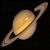 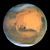 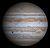 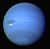 